نموذج رقم ( 5 )خطاب استدعاء ولي الأمرالمكرم ولي أمر الطالب :                                             بالصف :   السلام عليكم ورحمة الله وبركاته .. وبعدسعياً من المدرسة للأخذ بيد الطالب لبر الأمان ومساعدته للتغلب على مشاكله والصعوبات التي تواجهه ، ونظراً لأهمية التعاون والتنسيق بين المدرسة والمنزل ولاطلاع ولي أمر الطالب على ما يستجد في الجانب التحصيلي والسلوكي لابنكم وفيما يخدم مصلحته ويحقق له النجاح .ونظراً لأهمية حضوركم للمدرسة ، يرجى منكم التكرم بالحضور إلى المدرسة في يوم : ........................... الموافق    /   /  143 هـ في تمام الساعة (00.00 ص) صباحاً لمقابلة المرشد الطلابي لأمر هام يتعلق بابنكم ، وفي حالة الاعتذار عن الحضور نأمل التواصل مع المرشد الطلابي على رقم المدرسة .( 0100000000 ) .شاكرين لكم حسن تعاونكم وتجاوبكم معنا لتحقيق مصلحة الطالبملحوظة : يسلم الأصل لولي الأمر ويحتفظ بصورة منه في المدرسة بعد التوقيع ...بسم الله الرحمن الرحيمبسم الله الرحمن الرحيمالمملكة العربية السعوديةوزارة التعليم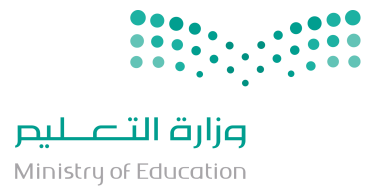 الرقم : 00الإدارة العامة للتعليم بمنطقة حائلالإدارة العامة للتعليم بمنطقة حائلالإدارة العامة للتعليم بمنطقة حائلالتاريخ :    /    /  143 هـمكتب التعليم بمحافظة بقعاءمكتب التعليم بمحافظة بقعاءمكتب التعليم بمحافظة بقعاءالمشفوعات : استدعاء ولي أمرمدرسة الشعلانية الابتدائيةالمدرسةاليومالتاريختوقيع المرشد الطلابي :قائد المدرسة :الاسم : عقل بن محمد البقعاويالاسم : التوقيع :التوقيع :التاريخ :    /    /  143  هـالتاريخ :   /    /  143  هـ